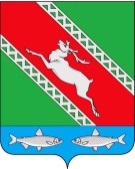 РОССИЙСКАЯ ФЕДЕРАЦИЯИРКУТСКАЯ ОБЛАСТЬАдминистрациямуниципального образования «Катангский район»П О С Т А Н О В Л Е Н И Еот 18.12.2020               с. Ербогачен			№ 440-пО закреплении муниципальногоимущества на праве хозяйственноговедения за МУП «Катангская ТЭК»В целях эффективного использования муниципального имущества муниципального образования «Катангский район», в соответствии со ст. 299 Гражданского кодекса РФ,  ст. 11 Федерального закона от 14.11.2002 № 161-ФЗ «О государственных и муниципальных унитарных предприятиях», Положением о порядке управления и распоряжения имуществом, находящемся в собственности муниципального образования «Катангский район», утвержденного Решением Думы муниципального образования «Катангский район» от 30.09.2020 № 4/5, руководствуясь ст. 48 Устава муниципального образования «Катангский район», администрация муниципального образования «Катангский район»П О С Т А Н О В Л Я Е Т:1. Закрепить на праве хозяйственного ведения за муниципальным унитарным предприятием «Катангская топливно-энергетическая компания» объект недвижимого имущества:- здание водозаборной скважины с кадастровым номером 38:23:020102:1438, площадью 25,2 кв. м., расположенное по адресу: Российская Федерация, Иркутская область, Катангский район, с. Ербогачен, ул. Строителей, д. 22.2. Отделу по управлению муниципальным имуществом и транспортом администрации муниципального образования «Катангский район» (Щеглова Ю.Ю.) передать указанный объект муниципальному унитарному предприятию «Катангская топливно-энергетическая компания» по акту приема-передачи.3. Муниципальному унитарному предприятию «Катангская топливно-энергетическая компания» (Бриток Н. Н.) обеспечить государственную регистрацию указанного права в соответствии с действующим законодательством.4. Контроль за исполнением постановления возложить на отдел по управлению муниципальным имуществом и транспортом администрации МО «Катангский район».Мэр муниципального образования«Катангский район» 	                                                                      С. Ю. Чонский